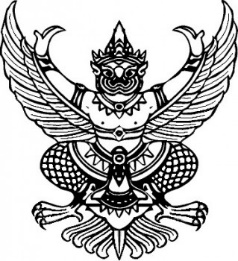 คำสั่งโรงเรียนหนองชาดพิทยาคมที่  ๒๑   /  ๒๕๖๓เรื่อง  แต่งตั้งคณะกรรมการจัดทำแผนปฏิบัติการ  ปีการศึกษา  ๒๕๖๓................................................................................เพื่อให้การจัดทำแผนปฏิบัติการ  ปีงบประมาณ  ๒๕๖๓  เป็นไปอย่างมีประสิทธิภาพ โรงเรียนหนองชาดพิทยาคม  จึงแต่งตั้งคณะกรรมการดำเนินการ  ดังต่อไปนี้นายสำรวย	ทิมาชัย		ตำแหน่ง  ผู้อำนวยการโรงเรียน  	ประธานกรรมการนางสารนี	นันจันที		ตำแหน่ง	  ครู			กรรมการนางพะเนียด	โคตรพงษ์สาร	ตำแหน่ง	  ครู			กรรมการนางปิ่นวดี	วิเศษลา		ตำแหน่ง	  ครู			กรรมการนางบุญเพียง	นิลเนตร		ตำแหน่ง	  ครู			กรรมการนางประนอม	ศรีมุงคุณ	ตำแหน่ง  ครู			กรรมการนางปิยนันท์	ชูมณี		ตำแหน่ง  ครู			กรรมการนายอภิชาติ	สีแจ่ม		ตำแหน่ง	  ครู			กรรมการนายอนุสรณ์	องอาจ		ตำแหน่ง	  ครู			กรรมการนางอัจฉราวดี	ทิพนัส		ตำแหน่ง  ครู		กรรมการและผู้ช่วยเลขานุการ		ให้บุคลากรที่ได้รับการแต่งตั้งตามคำสั่งแต่งตั้งปฏิบัติหน้าที่ด้วยความเอาใจใส่อย่างเคร่งครัด  เพื่อให้เกิดผลดีต่อทางราชการต่อไป		ทั้งนี้ตั้งแต่วันที่  ๒๑  เดือน  พฤษภาคม  พ.ศ.  ๒๕๖๓			สั่ง  ณ  วันที่  ๒๑  เดือน  พฤษภาคม  พ.ศ.  ๒๕๖๓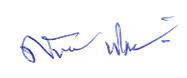 						    (ลงชื่อ)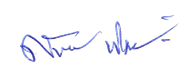 								( นายสำรวย  ทิมาชัย )							 ผู้อำนวยการโรงเรียนหนองชาดพิทยาคม